PreK FAMILY 
ENRICHMENT ACTIVITIES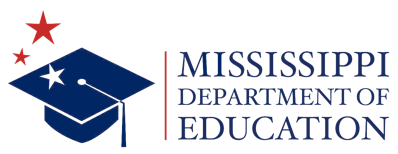 BOOK   ​ Antonio's Birthday Fiesta by Maria Mola READING ON YOUTUBE   ​ https://youtu.be/MqenBEEkQwI OLLIE’S QUESTION   What do families do together for fun?LITERACY GOALS   To identify uppercase and lowercase letters Bb, Ee, Mm, Oo, Tt, AaMATH GOALS   To take away from five and to determine how manyCONCEPT WORDS   These words are basic words that relate to the theme and concept for each week. These words help with discussing the question of the week. AMAZING WORDS   These words increase and improve children’s vocabularies and understanding of the text and world around them.Other Book Suggestions and YouTube Recommendations:Horse Meets Dog by Elliott Kalan https://youtu.be/9bFGMhqzEdgUnderwear! by Jenn Harney https://youtu.be/p1Guiq7akfA) Perfect by Danny Parker and Freya Blackwood https://youtu.be/WXPv_mBY0LU My Family Plays Music by Judy Cox https://youtu.be/_Wvu0C26fBg Zoe's Jungle by Bethanie Deeney Murguia https://youtu.be/TURRmBZ2eD8My Papa Is a Princess by Doug Cenko Ideas for At Home Activities:*The links contained on this resource are websites that contain materials and tools that may be used to provide additional resources to parents or students. This information is only intended to be a general summary of information provided to the public. The Mississippi Department of Education does not endorse or promote any commercial products or services. The views and opinion of authors expressed do not necessarily reflect those of the MDE, and they may not be used for advertising or product endorsement purposes. Please make sure that you choose the tool(s), resource(s) or material(s) that are developmentally appropriate and best fit the needs of your students, school, or district.UNIT   My Family, Unit 2 Week 4THEME    Family FuntripA vacationplaygroundA place for children to play outdoorspicnicA meal that is eaten outside, often at a park and with a blanket on the groundpartyA celebration for a birthday or other special daymusicThe sounds made by playing notes on instrumentsguestA person who is visiting someone else’s housesliceA thin, flat piece cut from something sharpmusicianA person who sings or plays an instrumentinstrumentSomething that makes musicenjoyTo have fundecorateTo make something prettiercelebrateTo do something special for a person or a dayPretend &LearnPlan a picnic by making sandwiches or foods that are easily bagged together or place in a basket. Take a sheet or blanket outside and have a meal together. Have conversations about how this is different from sitting in the house at the table. Ask your child questions such as “What do you like about eating lunch outside?” “What animals, birds, bugs do you see?” “What do you think they eat?”ABCMaterials needed are an empty box (Kleenex box or shoebox), large pieces of paper, tape, and a crayon or marker. Allow your child to help cover the box with the paper (like wrapping a present). Write the letters B, E, M, O, T, A and b,e,m,o,t,a on the different sides of the box. Toss the box. Name the letter the box lands on or that your thumb/fingers are touching. This can also be done with numbers.WritingMaterials needed are scissors and string or yarn. Cut a piece of string or yarn about 5-8 inches. Show your child how to make a letter using the string. Cut more pieces to make more letters.  Your child can make letters Bb, Ee, Mm, Oo, Tt, Aa and the letters in his/her name.MathMake a Family Fun graph with a piece of poster board, paper cut into 3 x 3 squares, crayons or markers, glue stick or tape. To make a graph: across the top of the poster board, write each family member’s name.  Ask your child to draw fun things each family member likes to do (swim, walk, play basketball, etc.) on the paper squares.  Your child can place the pictures under family members’ names.  Count the items on the graph. The graph can be made larger by including other family members besides immediate family.  The floor or a table can be used as the graph surface (just place the labels and pictures; do not glue!).ScienceMaterials needed are magazines, books, food boxes or cans; a paper plate or paper for drawing, crayons or markers.  With your child, find pictures of different foods.  Let your child tell what the food is, how it smells and tastes.  Talk about healthy or unhealthy foods and making good choices when eating. Sometimes sweets are a treat but eating too many sweets is not healthy.  Let your child draw his/her favorite foods on the paper plate.ArtMake a family mobile with paper, crayons or markers, strong paper or cardboard, glue or tape, scissors, string or yarn, and a clothes hanger.  Ask your child to draw a picture of each member of the family. Include a pet if there is one. Help your child cut out each family member. Glue each picture on strong paper or cardboard and cut around each picture again. Help your child hang the pictures on the hanger with yarn or string to make a mobile. Print the family name on a piece of paper and fasten it to the hanger. Hang the mobile in your child’s bedroom.SensoryUse a pan (cookie sheet) and add dried beans or rice. Collect family pictures of family members (pictures can be of parents when younger, children as babies, etc.) or print pictures from a phone or computer.  Your child can also draw pictures of family members. Hide the pictures in the beans or rice.  Allow the child to locate pictures in the pan and identify who is on the picture. This can also be done with letters. On pieces of paper or small cards, write uppercase and lowercase letters B, b,E,e,M,m,O,o,T,t,A,a. Mix the cards in the pan. As the child finds a card, have them name the letter and identify if the letter is lowercase or uppercase.BuildingMaterials needed are different size boxes, egg cartons, construction paper, crayons or markers, glue, and scissors (with guidance). With your child, make and decorate houses in a neighborhood.  Make people using rolled or balled up paper, toilet tissue rolls, or snap- together blocks to live and play in the neighborhood.Social-EmotionalActivityDiscuss fun things your child wishes to do as a family. Use magazines and pictures to encourage conversations about different places. Discuss how it might feel to be there, and why your child thinks that picture expresses that feeling.